Publicado en Granada el 01/10/2014 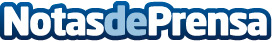 INESEM Sigue escribiendo tu futuro.La escuela de negocios INESEM Business School amplía su campaña promocional de inicio del curso hasta el 15 de octubre, tras la sensacional acogida por los alumnos.Datos de contacto:INESEM Business SchoolEscuela de Negocios del Instituto Europeo de Estudios Empresariales958050205Nota de prensa publicada en: https://www.notasdeprensa.es/inesem-sigue-escribiendo-tu-futuro_1 Categorias: Educación Cursos http://www.notasdeprensa.es